В соответствии со ст.ст. 11.2, 11.3, 11.10 Земельного кодекса Российской Федерации, Приказом Минэкономразвития России от 27.11.2014  № 762 "Об утверждении требований к подготовке схемы расположения земельного участка или земельных участков на кадастровом плане территории и формату схемы расположения земельного участка или земельных участков на кадастровом плане территории при подготовке схемы расположения земельного участка или земельных участков на кадастровом плане территории в форме электронного документа, формы схемы расположения земельного участка или земельных участков на кадастровом плане территории, подготовка которой осуществляется в форме документа на бумажном носителе", администрация Ибресинского района Чувашской Республики п о с т а н о в л я е т:Утвердить схему расположения земельного участка на кадастровом плане территории Малокармалинского сельского поселения Ибресинского района Чувашской Республики в связи с образованием земельного участка из земель или земельных участков, находящихся в государственной  или муниципальной собственности, проектной площадью: 5058 кв. м. Категория земель: земли сельскохозяйственного назначения. Разрешенное использование: ритуальная деятельность (код 12.1).  Территориальная зона в соответствии с ПЗЗ: Сп (Зона специального назначения). Местоположение земельного участка: Чувашская Республика-Чувашия, Ибресинский район, Малокармалинское сельское поселение.Заместитель главы администрацииИбресинского района – начальникотдела сельского хозяйства                                                                                 М.П. Ермошкин Казаков В.Л.8 (83538) 22571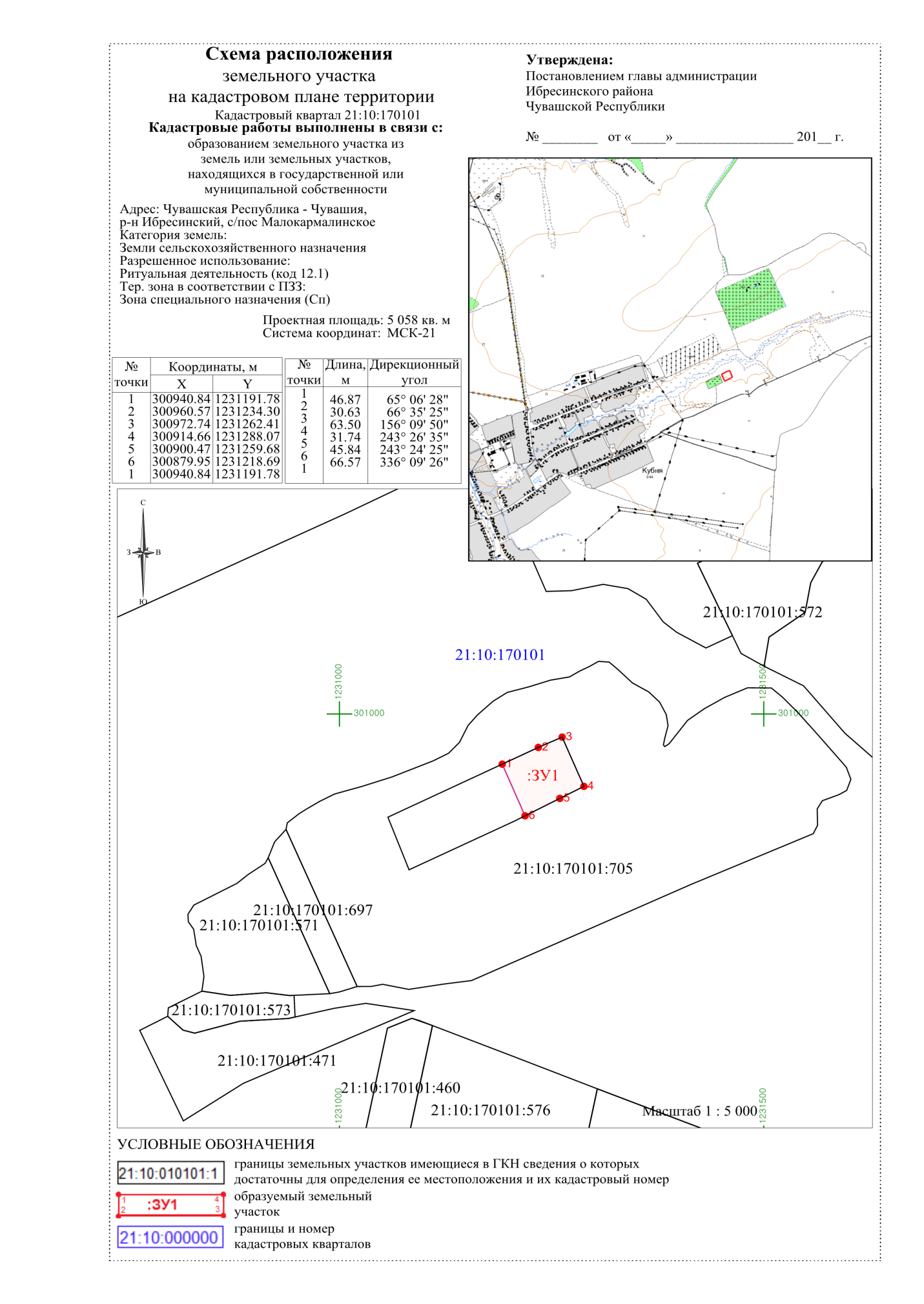 ЧĂВАШ РЕСПУБЛИКИ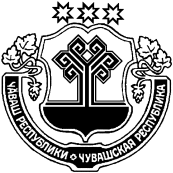 ЧУВАШСКАЯ РЕСПУБЛИКАЙĚПРЕÇ РАЙОНĚН АДМИНИТРАЦИЙЕЙЫШĂНУ    20.12.2019         779 №Йěпреç поселокěАДМИНИТРАЦИЯИБРЕИНКОГО РАЙОНАПОСТАНОВЛЕНИЕ20.12.2019 № 779поселок ИбресиОб утверждении схемы  расположения земельного участка на кадастровом плане территории Малокармалинского сельского поселения Ибресинского района Чувашской Республики